IBC REGISTRATION APPLICATION FORM1: PRINCIPAL INVESTIGATOR INFORMATION1.1. Principal Investigator InformationPrincipal Investigator: Position/Title: Department/College: Office/Cell Phone #: Email Address: Protocol Title: (for this proposal) Will this project be funded by a grant, contract, or any pending grants or contracts?  Yes    NoIf marked yes, describe the project narrative submitted as part of your grant proposal in the field below or include as a separate attachment.  (Do not include other application section, i.e. budget, etc.) Internal Funding (provide funding source/grant #): External Funding (provide funding source/grant #):Grant Title: (if different from IBC protocol) Grant Principal Investigator: (if different from protocol)Select the type of IBC Submittal:New (Project is new to FAU, and no prior IBC Registration at FAU for this Grant.Renewal of IBC Registration (Previous FAU IBC Registration has expired): 1.2. Biological Materials Checklist1.2.1. Check all that apply to proposed work: Aerosol generating procedures Animal blood, tissue, or bodily fluid. Biohazardous agents and/or toxins. Cell lines or primary cell lines. Gene therapy/vaccine experiment/human subjects. Human blood, tissue, or bodily fluid. Import/Export to/from US Infected or potentially infected cell lines. Microorganisms. Recombinant or synthetic nucleic acid molecules. Sharps (scalpels, hypodermic needles, lancets, cannulas, surgical scissors, fistulas, auto injector,      connection needle, etc.) Shipping of biological materials. Transgenic and/or pathogenic plants. Transgenic animals. U.S. Select Agent. https://www.selectagents.gov/SelectAgentsandToxinsList.html1.3. Biosafety Level1.3.1. Indicate the biosafety level of the proposed work.                                            BSL 1  BSL 2  BSL 3 BSL 1 & BSL 2 BSL1, BSL2, BSL31.4. Subject Population Checklist1.4.1. Will this project involve human, animal or plant pathogens, or biological toxins?  Human SubjectsAnimalsPlant PathogensBiological ToxinsOtherIf ‘OTHER’ please describe:  1.4.2. Please list the infectious agents or biological toxins to be used and indicate appropriate categories in the table below: Table 1.4.2aTo add additional agents, click on the + at the end of each box.1.4.3. If this project will involve infectious agents or biological toxins that affect humans, describe in detail the symptoms, severity of disease, target organs, vulnerable populations and route(s) of transmission (cutaneous absorption/adsorption through direct contact with skin, mucosal membranes, aerosol, ingestion, etc.(consult the agent safety data sheet for full detail and address here) 1.5. Research Location(s)Please list the research activities, building, room number, and the biosafety level for that space and research activity.Table 1.5.a. Research ActivitiesTo add additional research activities, click on the + at the end of each box.1.6. Biological Materials StorageList locations for storage of biological materials and locations of biological safety equipment (biosafety cabinet, autoclave, etc.).  Include most recent certification date for biosafety cabinets.Table 1.6.a. Biological Materials StorageTo add additional locations, click on the + at the end of the box.Table 1.6.B.  Biological Safety Cabinets 1.7. Exporting & Importing1.7.1. Will you be exporting/importing samples (tissues, blood, organs, etc.), plasmids, or research products outside/ inside of the United States of America?Yes	  No1.8. IACUC/IRB Review1.8.1. Has this project been approved or is it being reviewed by the IACUC or IRB?  YES, there is an associated approved IACUC protocol. List protocol number. If approved, attach FAU IACUC approval letter  IACUC approval is pending IBC  YES, there is an associated approved IRB protocol. List protocol number. If approved, attach FAU IRB approval letter.  IRB approval is pending IBC  NO, this research does not require IACUC or IRB review/approval.2: NIH REVIEW CATEGORY & SUBCATEGORY Check all the categories, subcategories and information that apply.NIH Office of Science Policy Website:  https://osp.od.nih.gov/3: SPECIFIC AIMS OR PROJECT AND PROTOCOLS USED3.1. Specific Aims3.1.1. Provide an overall summary of the project and briefly explain in language understandable to the general public, the specific aim(s) of the study.3.2. Benefits3.2.1. Explain in language understandable to the general public, how the information gained in this study will benefit human or animal health, the advancement of knowledge, and/or serve the good of society.3.3. Outline of Protocols3.3.1. Provide a detailed outline of the biohazard control plan for recombinant DNA work and other biohazardous work.Briefly describe the general types of experimental procedures that will be performed.Address the potential sources of risk to personnel (aerosol generation, needle sticks, etc.) and/or the environment, and how these risks will be managed.Describe safety devices that will be used (e.g. biosafety cabinets, hand washing facilities, puncture resistant sharps containers, etc.)Include decontamination/disinfection processes.Include plans for disposing of materials.4: BIOLOGICAL MATERIALS IN PROJECT4.1. List the recombinant DNA used in the proposed work.Include cloned gene(s), vectors used; give both name and type of each vector.4.2. List the genes described above that will be expressed:4.3. List cell lines used in the proposed work:4.4. Include information if any recombinant or synthetic DNA materials will be used in any vertebrate or invertebrate animal models:4.5. List the infectious or pathogenic agents used in the proposed work.Number and provide a short description of each agent.4.6. List any materials of human or mammalian origin (blood, tissues, fluids, etc.)Indicate whether each material is certified pathogen free.Attach documentation that certifies cell lines are pathogen free.Provide IRB documentation (i.e., IRB approval, protocol number) in 1.9 if obtaining specimens from human research subjects.If applicable, explain what the specific product of the gene expressed will be (i.e., tissue culture or animals) and if there is any anticipated toxicity.5: PERSONNEL AND TRAINING5.1. Please list the PI and other personnel who will be handling biological agents as part of this registration.  Attach training certificates and/or proof of completion of training for all personnel. Table 5.1.a. Personnel and TrainingTo add additional personnel, click on the + at the end of the box.5.2. Briefly describe the training plan for lab members who lack experience in handling biological materials below.  Include who will lead the training as well as the practices and techniques that will be taught.Table 5.2.a. Training To add additional people, click on the + at the end of each box.6.  PROCEDURES FOR LABORATORY SAFETY AND EXPERIMENTAL PROCEDURES 6.1. Laboratory Personal Protective Equipment (PPE)I understand University policy requires that PPE must be worn when working with laboratory hazards (chemical, biological, and radioactive materials).At the minimum, this must include: Laboratory coats (or other protective clothing such as aprons, scrubs, coveralls, etc.)Safety goggles or glassesGloves resistant to the material usedAppropriate footwear (closed at the heel and toe)Sandals must not be worn when working in the laboratory.  Other protective equipment, such as splash goggles, face shields, aprons, thermal or cut-resistant gloves, hearing protection or respirators, must be worn when conditions dictate.  In a class situation, student shall purchase or obtain the necessary and approved PPE designated by the department or instructor responsible for the course.  Students must be trained in the proper usage and care of the PPE.  6.2. Special PrecautionsPlease list any special precautions, in addition to the PPE and the regulatory guideline requirements, which may be employed in the laboratory for safety and waste handling.  If this question is not applicable, please indicate N/A.7:  SENDING OR RECEIVING BIOLOGICAL SAMPLESThis includes genetically modified organisms, body fluids, tissue samples, blood samples, and pathogens.  If you will be sending or receiving biological samples, and need assistance in facilitating that shipment, contact the Biological Safety Officer (BS0) in the Environmental Health and Safety Office (EH&S) at washgraves@fau.edu.  If you need to establish contractual agreements regarding such shipments via Material Transfer Agreement (MTA), contact the Sponsored Programs office in the Division of Research at  sponsoredprograms@fau.edu. Will you be:   RECEIVING samples from outside of FAU?    SENDING samples outside of FAU?  IF YES is selected for either, please provide the following information: 7.1.  What outside organization(s) will be sending or receiving samples?7.2.  What are the samples that will be sent or received?8:  PRINCIPAL INVESTIGATOR AGREEMENTA checked box indicates agreement by the PI for the statement checked.  IBC EDUCATION: I confirm that all individuals working on this protocol have completed the required CITI Initial Biosafety Training and maintain valid (within 3 years) certification.  PERSONAL PROTECTIVE EQUIPMENT (PPE): PPE will be worn when working with laboratory hazards (chemical, biological, and radioactive materials) and will at the minimum, include: laboratory coats (or other protective clothing such as aprons, scrubs, coveralls, etc.), safety goggles or glasses, gloves resistant to the material used, appropriate footwear (closed at the heel and toe). EH&S EDUCATION: I confirm that all individuals working on this protocol have completed the required FAU Environmental Health and Safety Laboratory Safety Training.  CONTAINMENT BREACH: I will immediately report any biological hazard spills to the FAU Chemical & Hazardous Materials Manager in EHS and document spills in my Annual Report to the IBC.  AMENDMENTS: I will submit an amended application and receive IBC approval prior to instituting any changes in the project as described in the approved application or making changes to research personnel.  TRAINING: I will keep written and organized documentation of training sessions in my lab, and make this documentation available to the IBC during periodic inspections and/or audits.   AUTHORIZATION: I authorize individuals listed on this application to conduct procedures involving biological materials and I accept responsibility for their oversight in the conduct of this proposal.Please sign electronically by clicking the box below to upload a signature image:(To sign, create an image file of your signature and click the icon below to upload. If you experience troubles, sign and scan this page only and include as a separate file with your submission.)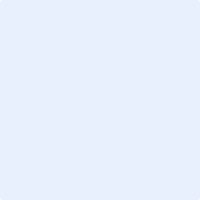            
Responsible Principal Investigator			                                 DateIBC Number (Assigned by RI Office):NAME OF INFECTIOUS AGENT OR BIOLOGICAL TOXINHUMAN HAZARD? (YES/NO)ANIMAL HAZARD?(YES/NO)INSECT HAZARD? (YES/NO)LOCATION OF ORIGINYes  NoYes  NoYes  NoYes  NoYes  NoYes  NoYes  NoYes  NoYes  NoYes  NoYes  NoYes  NoYes  NoYes  NoYes  NoRESEARCH ACTIVITIESBUILDINGROOMBIOSAFETY LEVELSHARED ROOM? (YES/NO) BSL 1 BSL 2  BSL 3 BSL 1 & BSL 2 BSL1, BSL2, BSL3Yes  No BSL 1 BSL 2  BSL 3 BSL 1 & BSL 2 BSL1, BSL2, BSL3Yes  No BSL 1 BSL 2  BSL 3 BSL 1 & BSL 2 BSL1, BSL2, BSL3Yes  No BSL 1 BSL 2  BSL 3 BSL 1 & BSL 2 BSL1, BSL2, BSL3Yes  NoBUILDINGROOMFREEZERREFRIGERATORINCUBATOROTHERBIOLOGICAL SAFETY EQUIPMENT USEDBUILDING / ROOMMOST RECENT CERTIFICATION DATESERIAL NUMBERCATEGORYOVERSIGHT BYINCLUDES/SUBCATEGORIES  III-ANIH Director, RAC & IBCStudies that involve the deliberate transfer of a drug resistance to microorganisms (not known to acquire the trait naturally) that can compromise the use of the drug to control the microorganism and its disease in humans, veterinary medicine or agriculture  III-BNIH/OSP & IBCThis category is limited to cloning of genes that encode for toxin molecules with LD50 less than 100 nanograms/kg body weight (e.g., botulinum, tetanus, diphtheria toxins).  III-CRAC, IRB & IBCTransfer of recombinant or synthetic DNA, or DNA or RNA derived from recombinant DNA, into one or more human subjects.  III-DIBC Approval before initiation  D-1:  Experiments using Risk Group 2. Risk Group 3, Risk Group 4 or restricted agents as host-vector systems.  D-2: Experiments in which nucleic acids from Risk Group 2, Risk Group 3, Risk Group 4 or restricted agents is cloned into non-pathogenic prokaryotic or lower eukaryotic host-vector systems.  For cloning toxin molecules with LD50 of less than 100 nanograms per kilogram body weight check section III-B above.  Section D-2 does not apply.  D-3:  Experiments involving the use of infectious DNA or RNA viruses or defective DNA or RNA viruses in the presence of a helper virus in tissue culture systems.Experiment is likely to enhance pathogenicity.         Yes  NoExperiment extends the host range.        Yes  No  D-4:  Experiments involving whole animals in which the animal’s genome has been altered by stable introduction of r/sNA, or r/sNA derived there from, into the germ-line (transgenic animals) and experiments involving viable r r/sNA-modified microorganisms tested on whole animals.  For the latter, other than viruses which are only vertically transmitted, the experiments may not be conducted at BL1-N containment. A minimum containment of BL2 or BL2-N is required (see E-3 for BSL-1 transgenic rodent experiments).Fraction of viral genome being utilized may lead to productive infection.Yes  NoRecombinant r/sNA: source is greater than 2/3 eukaryotic viral genome.Yes  No  D-5:  Experiments involving the generation of transgenic plants or use of recombinant microorganisms or recombinant insects in plants.  (For cloning of toxin molecules with LD50 of less than 100 nanograms per kilogram body weight, see section III-B above.  Section D-5 does not apply.)  D-6:  Experiments involving cultures of 10L increments or greater. III-EIBC approval simultaneous with initiation  E-1:  Experiments involving less than 2/3 of a eukaryotic virus genome.  All viruses from a single family being considered identical.Do cells contain helper viruses for family of viruses being used?  (If yes, see III-D3). Yes  No  E-2:  Experiments involving the generation of transgenic plants or use of recombinant microorganisms or recombinant insects in plants.  For those not described in III-A, III-B, III-C, III-D or III-F.  E-3:  Experiments involving the generation of transgenic rodents for BSL-1 only (see III-D4 for experiments requiring BSL-2, 3 or 4). III-FFAU policy requires Biosafety Approval Form Submittal  Exempt by NIH Guidelines (Please attach information from NIH Guidelines that verifies the exempt status).NAMEPHONE #EMAIL ADDRESSCREDENTIALSCOMPLETED TRAININGROLE IN PROJECT